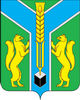 Контрольно-счетная палатамуниципального образования «Заларинский район»З А К Л Ю Ч Е Н И Е  № 14/29- зКонтрольно-счетной палаты МО «Заларинский район» на проектбюджета  Тыретского муниципального образования на 2021 год и плановый период 2022 и 2023 годов.21 декабря 2020 года                                                                                п.ЗалариНастоящее заключение подготовлено мною, аудитором   Контрольно-счетной палаты МО «Заларинский район»  Кантонист Т.С., на основании Положения о КСП, плана работы КСП на 2020 год, соглашения о передаче КСП полномочий по осуществлению внешнего муниципального финансового контроля,  рамках стандарта внешнего муниципального финансового контроля «Порядок осуществления КСП предварительного контроля  формирования проекта местного бюджета на очередной финансовый год и плановый период» (СВМФК-3).Нормативно-правовая база.Проект бюджета  Тыретского муниципального образования (далее – Тыретское  МО, поселение) представлен в Контрольно-счетную палату своевременно.Администрацией Тыретского МО разработано и утверждено решением Думы  от 25.04.2014 года  №162  Положение о бюджетном процессе в Тыретском МО. Решением Думы от 22.03.2019 года №101  были внесены изменения,  в соответствии со статьей 217 БК. По аналогии с областным бюджетом, районным  бюджетом, проект бюджета поселения  сформирован на 3 года, то есть,  на 2020 год и плановый период 2021 и 2022 годов. Перечень документов и материалов, представленных одновременно с проектом бюджета, в основном, соответствует требованиям ст. 184.2 БК РФ. Одновременно с проектом бюджета   были представлены паспорта муниципальных программ, которые отражены в расходной части проекта бюджета.Формирование основных параметров  бюджета поселения на 2021 год и плановый период 2022 и 2023 годов осуществлялось на основании ожидаемых параметров исполнения бюджета за текущий 2020 год, показателей прогноза социально-экономического развития муниципального образования  до 2023 года, основных направлений бюджетной и налоговой политики Тыретского МО. Кроме того, учтены изменения, внесенные в Бюджетный кодекс РФ, Налоговый кодекс. Анализ показателей  прогноза  социально-экономического развития Тыретского муниципального образования на 2021-2023 г.В соответствии с требованиями ст.173 БК РФ, одновременно с проектом бюджета  представлены отдельные показатели прогноза социально-экономического развития поселения на 2021 – 2023 годы. Для расчета проекта бюджета поселения, как и в 2021 году, аналогично прошлому году, взят за основу консервативный вариант развития экономики, то есть, направленный, в основном, на поддержание достигнутого уровня развития. Консервативный вариант развития экономики также взят  за основу при составлении проекта бюджета района и областного бюджета на 2021-2023 годы, что позволит исключить финансово неподтвержденные обязательства и сократить непрофильные расходы в бюджетных учреждениях. Анализ отдельных показателей прогноза социально – экономического развития Тыретского МО на 2021-2023 годы показал: Среднесписочная  численность  работающих в  2021-2023 гг. планируется  в количестве 918 чел.,  это на уровне 2020 года  – 918,0 чел.Фонд оплаты труда планируется с незначительным увеличением по сравнению с 2020 годом: в 2021-2022 годы – на 1%, в 2023 году – на уровне 2022 года. Согласно прогнозу, в муниципальном образовании зарегистрировано 72   индивидуальных предпринимателей, объем выручки от реализации  товаров,  услуг у которых планируется в 2020-2022 годы  с увеличением на 4% по сравнению с 2020 годом.Анализ отдельных показателей прогноза социально-экономического развития   показал, что в уровне жизни населения Тыретского МО  в 2021 году, по сравнению с 2020 годом,  и в плановом периоде 2022-2023 годов, учитывая стабильный рост сводного индекса потребительских цен, опережающего роста инфляции по сравнению с ростом ВВП, значительных изменений в лучшую сторону не произойдет.Основные направления бюджетной и налоговой политики Тыретского  МО на 2021-2023 годы.В составе документов к  проекту бюджета  представлено Положение об основных направлениях бюджетной и налоговой политики Тыретского муниципального образования  на 2021 год и плановый период 2022 и 2023 годов (далее – Основные направления) подготовленное на основании ст.172 БК РФ, утверждено Постановлением главы администрации от 14 ноября 2019 года №278.Основной целью бюджетной и налоговой политики поселения, является обеспечение сбалансированности  и устойчивости бюджетной системы муниципального образования.В ходе проведения анализа представленных направлений Контрольно-счетной палатой отмечено, что основные цели и задачи  бюджетной и налоговой политики поселения тесно связаны с  направлениями бюджетной и налоговой политики района на 2021 год и плановый период 2022 и 2023 годов.Проект бюджета поселения на 2021 год и плановый период 2022 и 2023 годов. 	Формирование основных параметров местного бюджета Тыретского МО на 2021  год  и  на  плановый  период  2022  и  2023  годов  осуществлено  в  соответствии  с требованиями  действующего  бюджетного  и  налогового  законодательства,  также  учтены  ожидаемые  параметры  исполнения  бюджета поселения  за  2020  год, основные  параметры  прогноза  социально- экономического развития территории. На очередной финансовый год и плановый период бюджет сформирован дефицитный.	Основные параметры бюджета поселения на 2021 год и на плановый период сформированы в следующих объемах и представлены в таблице 1.Основные параметры местного бюджетана 2021 год и на плановый период 2022  и  2023  годов .          таблица № 1, тыс. рублейПрогнозируемый объем дефицита бюджета  поселения на 2021 год  составит  589,05 тыс.руб., на 2022 год – 599,03 тыс.руб., на 2023 год – 611,08 тыс.руб. Источниками финансирования дефицита бюджета по всем трем годам планируется, не в противоречие требованиям ст. 96 БК РФ, разница между полученными и погашенными муниципальным образованием кредитами кредитных организаций. 	В соответствии с п.3 ст. 81 БК РФ текстовой частью решения о бюджете установлен резервный фонд администрации Тыретского МО на каждый год планового периода в размере по 2 тыс. руб., что не превышает ограничений, установленных Бюджетным Кодексом (3% общего объема расходов). Устанавливаемый резервный фонд составляет 0,006% в 2021 году и в 2022 году и  0,002% в 2022 году от  общего объема  расходов местного бюджета.	Пунктом 9 проекта бюджета предлагается утвердить объем бюджетных ассигнований дорожного фонда Тыретского МО  на 2021г.  в сумме 3040,1тыс. руб., на 2022г. – 3163,7 тыс. руб., на 2023г. –3367,7 тыс. руб. Верхний предел муниципального долга установлен в размере :2021год-1 821,65 тыс.руб.,2023 год-2 420,68 тыс.рубл.,2024 год-3031,76 тыс.рубл.Таким образом, показатели проекта решения о бюджете соответствуют   установленным БК РФ  принципам сбалансированности бюджета (ст.33 БК РФ) и общего (совокупного) покрытия расходов бюджетов (ст.35 БК РФ). Требования к размеру резервного фонда администрации поселения соблюдены (п. 3 ст. 81 БК РФ),  объему бюджетных ассигнований Дорожного фонда поселения соблюдены (п. 4 ст. 179.4 БК РФ).Бюджет  Тыретского  муниципального образования.Анализ прогноза доходной части бюджета.Доходы бюджета Тыретского МО на 2021 год предлагается утвердить в объеме 33 192,47 тыс.руб., это на 22 892,53 тыс.руб. или на 41% меньше ожидаемого исполнения в 2020 году. Первоначальный бюджет на 2020 год утверждали с большей суммой на 26 793,63 тыс.руб. (59 986,1 тыс.руб.)Из них, безвозмездные поступления из бюджетов других уровней составят 21412,0 тыс.руб., что на 21 573,0 тыс.руб.  меньше  ожидаемых поступлений  2020 года.  Удельный вес  безвозмездных поступлений в общем объеме доходов бюджета поселения  в  2021 году составит 64,5 %.  По факту исполнения 2020 года этот показатель будет значительно выше -  77% от общего объема доходов бюджета поселения. Удельный вес  безвозмездных поступлений в планируемом периоде 2022-202 годов планируется в размере 74,0 % и 56,0 % то есть,  в 2022 году на 18,0 %  больше  и в 2023 году на 21% меньше  уровня  ожидаемых поступлений  2020 года.Плановые назначения по доходам на 2021 год предлагается утвердить в объеме 33 193,0  тыс.руб. (на 41 %  ниже 2020 года), на 2022 год – в объеме 45 923,0 тыс.руб. (на 12 730,0 тыс.рубл. меньше 2021 года), и на 2023 год в объеме 27 856,0 рублей   т.е., имеются значительные  уменьшение   доходов бюджета поселения  в плановом периоде 2023 года.Собственные доходы бюджета поселения состоят из налоговых  и неналоговых доходов, общий объем которых планируется на 2021 год в сумме 11781,0 тыс.руб, это на 1 1119,0 тыс.руб.  меньше   ожидаемого исполнения 2020 года за счет уменьшения доходов, полученных в 2020 году от сдачи в аренду имущества. Плановый показатель 2020 года (12 944,0 тыс.руб.). В 2022 году объем собственных доходов планируется незначительно увеличить   до 11981,0 тыс.руб.  и в  2023 году - до 12222,0 тыс.руб.                                                                                                                                                                                                                                          В соответствии с действующим законодательством, все источники доходов бюджета поселения закреплены за соответствующими главными администраторами доходов, которые отражены в Приложении № 2 к данному проекту бюджета, и которые обязаны осуществлять контроль за правильностью исчисления налогов, полнотой и своевременностью их уплаты, принимают решения о взыскании пени и штрафов по ним.                                             2.2.Налоговые доходы.Прогноз налоговых доходов сформирован с учетом динамики фактических поступлений за 2020 год, прогноза социально-экономического развития на 2021 год и плановый период 2022 и 2023 годов, а также нормативов отчисления налогов в местный бюджет. Объем налоговых доходов бюджета поселения составит  в 2021 году 10809,0 тыс.руб.,  в 2022 году 10809,0 тыс.руб.,  и на 2023  год  11074,0 тыс.руб. (это почти на уровне  ожидаемых поступлений 2020 года – 11 413,0 тыс.руб. В составе налоговых доходов в 2021 году наибольший удельный вес имеют доходы от уплаты акцизов по подакцизным товарам – 28 % и налог на доходы физических лиц с доходов – 58%.Доходы от уплаты акцизов по подакцизным товарамГлавным администратором данного вида доходов является Федеральное казначейство по Иркутской области, которое доводит информацию об объемах поступлений акцизов в бюджеты поселений. За счет доходов от акцизов формируются дорожные фонды поселений. Проектом бюджета поступление акцизов по подакцизным товарам на 2021 год прогнозируется в сумме 3040,0 тыс. рублей, что немного ниже ожидаемого исполнения 2020г. на 29 тыс. руб., или на 1 %. На 2022 и 2023 год информация Федерального казначейства по Иркутской области поступлений доходов от уплаты акцизов на нефтепродукты отсутствует и доходы спрогнозированы на уровне 2021 года по 3164,0 и 3368,0 тыс. руб. по годам. Удельный вес доходов от уплаты акцизов по подакцизным товарам в общем объеме налоговых и неналоговых доходов на 2021 год составит 25,7%, на 2022г.- 26,4%, на 2022г. – 27,5%.       Налог на доходы физических лицВ проекте бюджета поступление налога на доходы физических лиц в 2021-2023годы прогнозируется в сумме 6200,0 тыс. рублей и составляет 100% к ожидаемому поступлению 2020 года. Прогноз поступлений налога на доходы физических лиц в бюджет в 2022 году составляет 6250,0 тыс. руб., или 101% к прогнозу 2021 года, в 2023 году – 6300,0тыс. руб., или 101% к 2022 году.Доля поступления НДФЛ в 2021 году в общем объеме налоговых и неналоговых доходов составляет 52,6%, в 2022г. – 52,1%, в 2023г. – 51,5%. Земельный налогПоступление земельного налога на 2021 год и плановый период 2022-2023гг. прогнозируется в сумме 2021 год- 1200,0 тыс. руб.,2022 год- 1210,0 тыс.руб. и 2023 год 1220,0 тыс.рубл., или около 61% к ожидаемым поступлениям 2020 года. Доля поступления земельного налога в 2021 году и плановом периоде в общем объеме налоговых доходов составляет 10,7%., 10,6% и 10,5%. Согласно представленного реестра источников доходов бюджета поступления земельного налога складываются из двух видов поступлений – это земельный налог с организаций и земельный налог с физических лиц. Налог на имущество физических лицПо оценке поступления доход от налога на имущество физических лиц за 2020 год составит 200,0 тыс. руб. Прогноз поступлений доходов от налога на имущество физических лиц составит: на 2021-2023 гг. - 150, тыс. руб. ежегодно. В связи с изменением налогового кодекса в части начисления налога на имущество физических лиц, а именно расчета суммы налога от кадастровой стоимости, вместо инвентаризационной, поступление налога на имущество физических лиц в бюджет Тыретского МО существенно уменьшится. Соответственно в 2021 году по сравнению с 2020 годом сумма поступления доходов по данному виду налога  прогнозируется на 25% ниже (на 50,0 тыс. рублей).  Доля поступления налога на имущество физических лиц в общем объеме налоговых и неналоговых доходов на 2021-2023 гг.  составит 0,9 %.Единый сельскохозяйственный налогПрогноз поступлений налога в бюджет поселения на 2021 год и на плановый период 2022-2023гг. составляет по 14,0 тыс. руб. ежегодно, или 100% к оценке 2020 года. Согласно пояснительной записки прогноз поступлений ЕСХН осуществлен исходя из предварительных расчетов сельхозпредприятий. Удельный вес единого сельскохозяйственного налога в общем объеме налоговых и неналоговых доходов в 2021-2023 гг.  составит – 0,1%.Государственная пошлинаДанный вид дохода зачисляется в бюджет сельского поселения в результате нотариальной деятельности органов местного самоуправления и относится к слабо прогнозируемым, так как зависит от обращений граждан. Ожидаемая оценка за 2020 год составит 0 тыс. руб. Прогноз поступлений на 2021г. составляет – 20 тыс.рубл. в 2022г. – 21 тыс.рубл., в 2023г. – 22 тыс.рубл.Удельный вес поступлений госпошлины в объеме налоговых и неналоговых доходов за анализируемые периоды составляет 0,1%.2.3 Неналоговые доходы бюджета поселения.При ожидаемом поступлении в 2021 году в сумме 1157,0 тыс. руб. удельный вес неналоговых доходов в общей сумме налоговых и неналоговых доходов составит 9% и 0,3% в общей сумме доходов поселения. На 2021 год неналоговые доходы прогнозируются в сумме 1157,0 тыс. руб., или 76% к оценке 2020 года, на 2022г. – 1172,0 тыс. руб., на 2023г. – 1148,0тыс. руб. Согласно пояснительной записки к Проекту бюджета снижение неналоговых доходов в 2021-2023гг. объясняется снижением поступления доходов, получаемых от сдачи в аренду имущества, находящегося в оперативном управлении органов управления городских поселений и созданных ими учреждений. Доходы от использования имущества, находящегося в муниципальной собственности.Доходы от использования имущества прогнозируются на 2021 год в размере 1000,0 тыс. руб., или 74% к оценке 2020 года. На плановый период 2022-2023гг. поступление доходов от использования имущества планируется на 2022г. – 1010 тыс. руб., на 2023г. – 1020,0 тыс. рубАдминистративные платежи и сборыАдминистративные платежи и сборы (штрафы) прогнозируются на 2021 год - 2 тыс. руб., на 2022г. – 2 тыс. руб., на 2023г. – 3 тыс. руб., что в общем объеме собственных доходов составляет менее 0,1% ежегодно. Фактическое поступление данного дохода за 10 месяцев 2020 года составляет 5тыс. руб.2.4 Безвозмездные поступления.Общая сумма безвозмездных поступлений в бюджет муниципального образования из федерального, областного бюджета и  бюджета района на 2021 год  составит  21 412,0 тыс.руб., это на 21 573,0 тыс.руб. или  почти в 1,6 раз  меньше  ожидаемых поступлений 2020 года. В  2022 году, объем безвозмездных поступлений  прогнозируется к увеличению  по сравнению с 2021 годом – на 12 530,0 тыс.руб. или в 1,6 раза и составит 33942,0 тыс.руб., на 2023 год планируется – 15634,0  тыс.руб., это  почти в 2 раза меньше   по сравнению с плановыми поступлениями 2022 года.  При этом:---дотация бюджетам городских поселений на выравнивание бюджетной обеспеченности(областная) в 2021г. составит 3134 тыс. рублей (это на 395 тыс. руб. больше чем в 2020г.(14%). При этом дотация на выравнивание бюджетной обеспеченности поселений с бюджета Заларинского района составит 12 835,2 тыс. руб., что на 4 581 тыс. рублей меньше чем в 2020 году (16%).субсидий на выполнение мероприятий:- перечня проекта народных инициатив в размере 835,80 тыс. рублей (на 1 154,7 тыс. руб. (58%) меньше);- субсидии по программе «Формирование современной городской среды» в размере 2406,8 тыс. рублей (на 404,7 тыс. руб. (14%) меньше).	При этом субсидия на капитальный ремонт МБУК «Тыретский ЦД «Кристалл» в размере 19 020,40 тыс. руб. по технической ошибки в областном бюджете поставили вместо бюджета Тыретского МО в бюджет Заларинского района. При первом изменении областного бюджета субсидия на выполнение капитального ремонта дома культуры «Кристалл» будет перераспределена в бюджет Тыретского МО.---субвенция на осуществление первичного воинского учета  из федерального бюджета, в 2021 году  планируется в размере 343,5 тыс.руб.,  в 2022 году – на 347,1 тыс.рубл. и в  2023 году планируется 361,3  тыс.руб. ---субвенция на осуществление областного государственного полномочия по осуществлению перечня должностных лиц органов местного самоуправления, уполномоченных составлять протоколы об административных нарушениях, предусмотренных отдельными законами Иркутской области об административной ответственности планируется почти в одинаковом размере в  2021 году и на плановый период  2022-2023гг. – 0,7 тыс.руб. ---субвенция на осуществление отдельных областных государственных полномочий в сфере водоснабжения и водоотведения   из федерального бюджета   планируется в одинаковом размере на весь плановый период – 135,4 тыс.руб.,  это на уровне ожидаемых поступлений  2020 года .Расходы бюджета Тыретского  МОРасходы бюджета поселения на 2021 год предлагается утвердить в объеме 33 781,52 тыс.руб., это на  24136,0 тыс.руб.  меньше  ожидаемого исполнения 2020 года. На 2022 год предусмотрено увеличение  расходов – на 136% к уровню 2021 года (45 814,0 тыс.руб) и на 2023 год  - 27 110, тыс.руб. т.е.  прослеживается незначительное уменьшение указанных расходов по отношению к 2022 году (на 18704,0 тыс.руб.) Анализ структуры расходов в 2021-2023 году показал:По разделам бюджетной классификации расходы сложились следующим образом:Раздел 01 «Общегосударственные вопросы». В данном разделе отражены расходы на заработную плату с начислениями  главе муниципального образования,  расходы на содержание администрации  Тыретского   муниципального образования. Отражен, также,  объем резервного фонда, который прогнозируется в  сумме 2 тыс.руб. Запланированные средства Резервного фонда используются на цели в соответствии с Положением о порядке расходования средств резервного фонда, утвержденным главой администрации.Общая сумма расходов по данному разделу на 2021 год планируется в размере 8 175,16  тыс.руб., это на уровне ожидаемого исполнения 2020 года. В 2022 году прослеживается не значительное уменьшение  указанных расходов по отношению к 2021 году,   на 422,16 тыс.рубл.  (в 2022 году- 7753,02 тыс.руб.) ,  (в 2023 году- 7525,7 тыс.руб.). Расходы на содержание главы администрации поселения  в 2021 году планируются в размере – 803,5 тыс.руб.  Учитывая, что   согласно исполнению за  2020 год ГФОТ главы поселения составит  в сумме 1324,0 тыс. руб., то предусмотренных проектом бюджета на 2021 год средств  не достаточно на выплату заработной платы главе поселения. На плановый период  2022-2023гг.предусмотренно – 1000,0 тыс.руб. и 900,0 твыс.руб. ежегодно.Расходы на содержание председателя представительного органа  поселения  в на 2021 год планируются в размере – 700,5 тыс.руб. Учитывая, что   согласно исполнению за 2020 год  расходы составят  1011,0 тыс.рубл.,средств  в 2021 году не достаточно на выплату заработной платы председателю думы. На плановый период  2022-2023гг.предусмотренно – 900,0 тыс.руб.  и 800,0 тыс.рубл.ежегодно.Расходы на функционирование местной администрации 2021 году предусмотрены в объеме 6549,96 тыс. руб., или 66 % от ожидаемого исполнения 2020 года. Наибольший удельный вес в расходах по данному подразделу составляют расходы на оплату труда .В 2021 – 2022 гг.. планируются расходы на функционирование местной администрации в размерах – 5767,52   тыс.руб. и 5734,0 тыс.руб.Резервный фонд сформирован по 2 тыс. руб. ежегодно не превышает установленное ст. 81 БК РФ ограничение 3%.По подразделу  0113 «Другие общегосударственные вопросы» расходы запланированы в объеме:2021 год- 119,5 тыс.руб., 2022 год-83,5 тыс.руб, и 2023 год -89,7 тыс. руб, в том числе объем целевой областной субвенции  на выплату заработной платы  специалисту, составляющему  протоколы об административных нарушениях, составит ежегодно 0,7тыс. руб. По данному разделу в 2021 году  отражаются расходы по МП «Улучшение условий охраны труда в МКУ «Администрация Тыретского МО» на 2021-2023 годы» заложены на 2021 г. в размере 68,80 тыс. рублей, на 2022г. – 52,80тыс. руб., на 2023г. 59,00тыс. руб.Подраздел 0203 «Национальная оборона». В данном подразделе отражены расходы за счет средств федерального бюджета по  осуществлению первичного воинского учета на территориях, где отсутствуют военные комиссариаты. Как показал анализ, суммы расходов по данному подразделу на 2021-2023 годы  отражены в полном размере: в  2021 году планируется  - 343,5 тыс.руб. , в 2022 году – 347,1тыс.руб. и   в 2023 году 361,3 тыс.руб.,  это почти на уровне 2020года. Раздел 03 «Национальная безопасность  и правоохранительная деятельность». По данному разделу отражаются расходы по муниципальной программе «О гражданской обороне в Тыретском МО»  в 2021 году 150,0 тыс.руб.,по  муниципальной  программе «Обеспечение пожарной безопасности на территории Тыретского МО»  в размере 254,0 тыс. рубл., а также по МП « Комплексные меры профилактики злоупотребления наркотическими средствами и психотропными веществами в Тыретском МО на 2020-2022гг»  заложено  в сумме 1,0 тыс.руб. ежегодно  и МП «Профилактика правонарушений, преступлений и общественной безопасности, в т.ч.  несовершеннолетних на территории Тыретского МО на 2018-2020гг.) заложено в сумме 1,0 тыс.руб.Раздел 04 «Национальная экономика». По данному  разделу на 2021-2023 гг. отражаются расходы на осуществление отдельных гос.полномочий по регулированию тарифов ЖКХ  в сумме 135,4 тыс.рубл. ежегодно. В данном разделе  также обозначены расходы по муниципальной программе «Развитие дорожного хозяйства на территории Тыретского муниципального образования» на 2020-2024 годы. Расходы на  дорожное хозяйство в 2022-2023 гг.  прогнозируется в объеме 3040,1 тыс.рубл. на 2021 год., 3163,7 тыс.рубл. на 2022 год, и 3367,7 тыс.рубл. на 2023 год.      Ожидаемое исполнение 2020 года по данному разделу составит 3 394,0 тыс.руб.  В составе указанных ассигнований предусмотрены расходы за счет доходов, поступающих от уплаты акцизов по подакцизным товарам. Раздел 05 «Жилищно – коммунальное хозяйство». Объем расходов по данному разделу  в  2021 году планируется  - 6861,97 тыс.руб. , в 2022 году планируется 22 670,21 тыс.руб. и   в 2023 году 2196,23 тыс.руб., ожидаемое исполнение 2020 года (8927,0 тыс.руб.)             В 2021 году по подразделу 0501 «Жилищное  хозяйство» запланированы расходы в сумме 155,0 тыс. руб.,  по подразделу 0502 «Коммунальное хозяйство» запланированы расходы в сумме 1615,0 тыс. руб.  и по подразделу 0503 «Благоустройство» запланированы расходы в сумме – 5092,0 тыс. руб. В 2022г. сумма расходов на коммунальное хозяйство составляет 21088,0 тыс. рублей, из них 20888,45 тыс. руб. запланирована на строительства и реконструкцию объектов питьевого водоснабжения (17413,4 тыс. рублей за счет средств областного бюджета).          Раздел 06 «Охрана окружающей среды». По данному разделу общая сумма расходов составит в 2021 году- 21,0 тыс.руб., на 2022 гг.- 50,0  тыс. руб. и на 2023 гг.- 22,0  тыс. руб. В данном разделе обозначены расходы по муниципальной программе «Охрана окружающей среды  на территории Тыретского муниципального образования» на 2021-2023 годы.Раздел 07 «Молодежная политика». По данному разделу общая сумма расходов составит в 2021-2022 годы- 50,0 тыс.руб. Это немного ниже  уровня  ожидаемого исполнения  в  2020 году (68,0 тыс.руб.) В данном разделе обозначены расходы по муниципальной программе «Молодежь Тыретского муниципального образования» на 2019-2022 гг.Раздел 08 «Культура». По данному разделу общая сумма расходов составит в 2021 году- 13974,38 тыс.руб.из них:- По МП «Комплексное и устойчивое развитие сельских территорий в Тыретском МО на 2020-2022 годы» на 2021г. предусмотрено 901,70 тыс. руб., из них по капитальному ремонту здания МБУК «Тыретский ЦД «Кристалл» в 2021 г. в размере 588 тыс. руб.,  на 2022г. 329,70 тыс. руб..- Софинансирование на приобретение транспортных средств для муниципального учреждения культуры в 2021 г.  заложено в размере 1 772,68 тыс. руб. (из них субсидия из областного бюджета 1 719,50 тыс. руб.).на 2022 год- 11329,7  тыс. руб., на 2023 год- 13300,0 тыс.руб. Это немного ниже  уровня  ожидаемого исполнения  в  2020 году (31419,0 тыс.руб.)Раздел 10 «Другие вопросы в области социальной политики» По данному разделу общая сумма расходов составит в 2021 году 410,0 тыс.руб. в 2021-2022 годы- 270  тыс. руб. и 200,0 тыс.рубл ежегодно.  В  2020 году данном разделе обозначены расходы по муниципальным программам «Доступная среда для инвалидов и других маломобильных групп населения Тыретском МО на 2019-2021 годы» и « Связь поколений на территории Тыретского МО 2020-2022 гг.»,   а также по данному разделу предусмотрена выплата доплат к пенсиям муниципальных служащих за счет средств местного бюджета в размере 250 тыс. рубл. в 2021 году .Раздел 11 «Физическая культура и спорт ». По данному разделу отражаются расходы МП «Развитие физической культуры и спорта в Тыретском МО на 2020-2022гг.», которые запланированы   на 2021 год в сумме 360,0  тыс. руб.  и на  2020 год.- 40,0 тыс. рубл. Раздел 13 «Обслуживание государственного внутреннего муниципального долга». По данному разделу отражаются процентные платежи по муниципальному долгу муниципального образования, которые запланированы   на 2021 год в сумме 1,21  тыс. руб., на  2022год – 0,99 тыс. рубл.  и на 2023 год -0,59 тыс.рубл.Раздел 14 «Межбюджетные трансферты» (далее – МБТ). В данном разделе отражается сумма МБТ бюджету муниципального района из бюджета поселения на осуществление части переданных полномочий по решению вопросов местного значения и оказания услуг в соответствии с заключенными соглашениями на   2021 год . Расходы по данному разделу на 2020-2022 годы  не предусмотрены.Анализ текстовой части  проекта решения о бюджете        Как показала проверка, текстовая часть проекта решения о бюджете  на 2021 год    и плановый период 2022 и 2023 года содержит показатели, соответствующие требованиям ст. 184.1 БК РФ. Статьями 1-8 проекта решения о бюджете предусмотрены основные характеристики по доходам, расходам и дефициту местного бюджета на 2021 год и на плановый период 2022 и 2023годов согласно приложениям №1-8.Статьёй 9  проекта решения бюджета утверждается объем бюджетных ассигнований муниципального дорожного фонда Тыретского муниципального образования: на 2021 год в размере 3040,1 тыс. рублей;на 2022 год в размере 3163,7 тыс. рублей;на 2023 год в размере 3367,7 тыс. рублей.Статьями 10-11проекта решения о бюджете утверждается программа муниципальных внутренних заимствований и источники внутреннего финансирования дефицита местного бюджета на 2020 год и на плановый период 2021 и 2022 годов согласно приложениям № 9-12.Статьей 12 проекта решения о бюджете предусмотрен резервный фонд  администрация Тыретского  муниципального образования на 2021-2023 годы  в сумме 2тыс. руб. ежегодно.Статьей 14 проекта решения о бюджете утверждается верхний предел муниципального долга. Статьёй 17 проекта решения о бюджете установлены дополнительные основания для внесения изменений в сводную бюджетную роспись местного бюджета.Проект решения Думы «О бюджете Тыретского муниципального образования   на 2021 год и плановый период  2022 и 2023 годов» разработан в соответствии с  требованиями ст. 184.1 Бюджетного кодекса РФ.Выводы и рекомендации.Представленный проект бюджета Тыретского муниципального образования разработан на трех летний период: на 2021 год и плановый период 2022 и 2023 гг. Проведенная экспертиза данного проекта бюджета  показала, что в целом , он соответствует основным  положениям бюджетного законодательства Российской Федерации. Проверкой установлено: все средства федерального, областного бюджета  и бюджета района, которые  определены для муниципального образования и законом Иркутской области от 16.12.2020 № 114-ОЗ "Об областном бюджете на 2021 год и на плановый период 2022 и 2023 годов, отражены в доходной части  проекта бюджета.В связи с этим, считаю необходимым рекомендовать:Рассмотреть  представленный  проект бюджета  Тыретского муниципального образования  на 2021 год и плановый период 2022 и 2023 гг. и принять его к утверждению.Аудитор   КСП МО «Заларинский район»:                                                       Т.С. КантонистОсновные параметры бюджета2021 год2022 год2023 годДоходы, в том числе:33 192,4745 923,4027 855,50налоговые и неналоговые доходы11 781,1011 980,7012 221,70безвозмездные перечисления21 411,3733 942,7015 633,80Расходы33 781,5246522,4328 466,59Дефицит589,05599,03611,08Основные параметры бюджета2021 год2022 год2023 годДоходы, в том числе:33 192,4745 923,4027 855,50